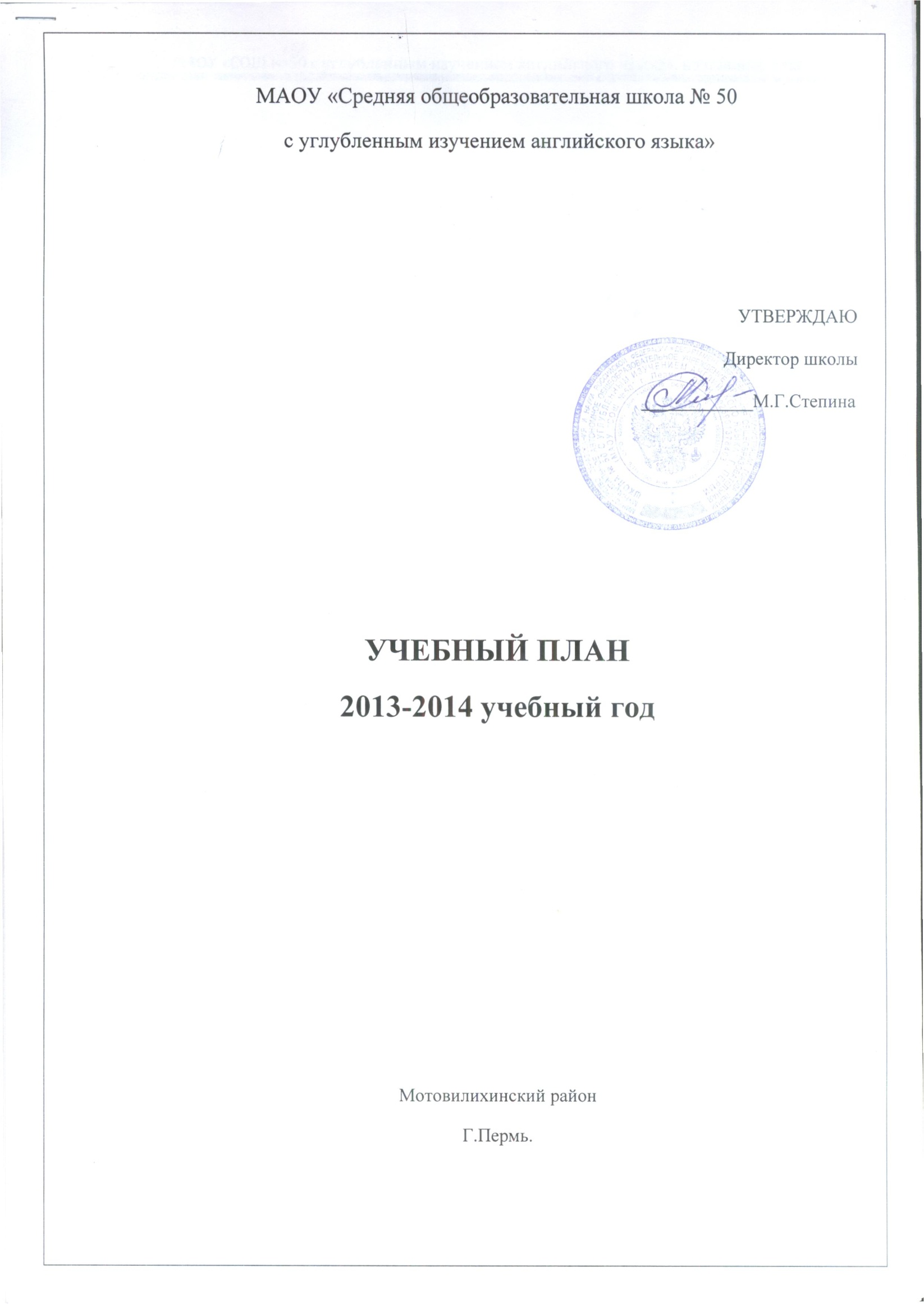 Учебный план на 2013-2014 учебный год(основное общее и среднее общее образование)Нормативно-правовые документы.Учебный план школы на 2013-2014 учебный год разработан на основе федеральной нормативно-правовой базы: Закона Российской Федерации «Об Образовании в Российской Федерации» от 29.12.2012 № 273-ФЗ;Типового положения об общеобразовательных учреждениях (постановление правительства Российской Федерации от 19.01.01 №196  в редакции от 10.03.2009 г. № 216;Федерального базисного учебного плана и примерных учебных планов для образовательных учреждений Российской Федерации, реализующих программы общенго образования (приказ Министерства Российской Федерации от 09.03.2004 № 1312);приказ Минобрнауки России от 20 августа 2008 года №241 «О внесении изменений в федеральный базисный учебный план и примерные учебные планы для образовательных учреждений Российской Федерации, реализующих программы общего образовании, утвержденные приказом Минобразования Российской Федерации от 9 марта 2004 года №1312 «Об утверждении Федерального базисного учебного плана и примерных учебных планов для образовательных учреждений Российской Федерации реализующих программы общего образования»;приказ Минобрнауки России от 3 июня 2011 года №1994 «О внесении изменений в федеральный базисный учебный план и примерные учебные планы для образовательных учреждений Российской Федерации, реализующих программы общего образовании, утвержденные приказом Минобразования Российской Федерации от 9 марта 2004 года №1312СанПиН 2.4.2.2821-10, постановление от 29 декабря 2010года № 189, зарегистрировано в Минюсте России 03.03.2011, регистрационный номер 19993. Устава школы (утвержден приказом комитета по образованию и науке администрации г.Перми от 02.08.10 № 200 с изменениями от 29.03.2011  СЭД-08-01-26-54 департамента образования г.Перми)За основу принят примерный учебный план для образовательных учреждений Российской  Федерации с русским языком обучения для основного общего образования (5-9-х классов) и базисный учебный план для среднего общего образования (10-11 классы), утвержденные приказом Министерства Российской Федерации от 09.03.2004 № 1312.Цель: создание образовательной среды, способствующей формированию целостной системы универсальных знаний и самостоятельной деятельности учащихся.  Инвариантная часть соответствует требованиям базисного учебного плана:Учебный план отражает особенности образовательной программы школы и опирается на принципы: выполнение государственного стандарта по всем дисциплинам,обеспечение углубленного изучения английского языка.Учебный план рассчитан на 13 классов. Продолжительность учебного года: 34 недели для 5-11-х классов. Классы с пятого по седьмой учатся в режиме пятидневной недели, с 8 по 11 классы учатся в режиме шестидневной недели. Учебная нагрузка обучающихся не превышает предельные нормативы в  соответствии с пункт 10.5. САНПиН. Продолжительность уроков 45 минут.Инвариантная часть учебного плана включает обязательный набор предметов и допустимый объем часов, соответствующий   БУП 2004 с изменениями, закрепленными приказом Минобнауки РФ от 3 июня 2011 №1994 «О внесении изменений в федеральный базисный учебный план и примерные учебные планы для образовательных учреждений РФ». Использование часов вариативной части учебного плана по уровням образования соответствуют основным целям и задачам ОУ.Учебный план основного общего образования (5-9 классы)В инвариантной части учебного плана предмет «Технология» представлен в 5-7 классах и состоит из трех модулей: Практикум «Пользователь персонального компьютера» (17 часов), который служит пропедевтическим курсом для предмета «Информатика и ИКТ», изучаемого с 8 класса. «Труд», изучаемый на английском языке (17 часов). Практикум «Проекты на английском языке» (34 часа) в 5-8 классах для расширения лингвистической компетенции, для формирования навыков работы с аутентичными источниками информации и преобразования ее в конечный продукт. Часы вариативной части учебного плана распределены:на углубленное изучение английского языка дополнительно по 1 часу в 5-х-7-х классах, 2 часа в  8-х, 3 часа в  9-х классах; на изучение немецкого языка: (8 класс+2 часа, 9 класс+2часа) для введения билингвального обучения, для расширения лингвистической компетенции обучающихся;на введение курса «Практикум «Твоя профессиональная карьера» по 1 часу в 9-х классах в качестве предпрофильной подготовки;Учебный план среднего общего образования (10-11 классы)Некоторые курсы инвариантной части учебного плана в 10-11 классах изучаются модулямиУчебный план 10 и 11классов (общеобразовательных) классов обеспечивает изучение английского языка и русского языка на профильном уровне, обязательных предметов на базовом уровне и дополнен за счет часов вариативной части:математика (+2 час в 10-11 классах) для развития предметных и метапредметных компетенцийлитература (+1час в 11 классе) для углубления знаний по малоизученными разделами русской и советской литературы, овладения литературоведческой терминологией для анализа художественных текстов.немецкий язык (+2 часа в 10 классе) для введения билингвального обучения, для расширения лингвистической компетенции обучающихся.Предмет технология изучается по программе спецкурса «Деловой английский» для формирования коммуникативной компетенции в сфере делового общения на базе углубленного уровня овладения английским языком.Элективные курсы расширяют содержание базовых учебных предметови дают возможность  получить дополнительную подготовку          для сдачи  единого государственного экзамена.Коммуникативная грамматика английского языка (+1 час) для повторения и систематизации грамматического материала, тренировки заданий по грамматике в формате ЕГЭ, расширения лингвистической компетенции.Малые жанры новейшей русской литературы. Читаем, анализируем, рецензируем. (+1 час) - для становления и развития критического мышления, формирования читательской позиции обучающихся.Гражданское образование (+1 час) – для развития социальной компетентности.Решение задач повышенной сложности (+1 час)Математические основы информатики (+1 час)Формы промежуточной аттестации.Итоговая аттестация по различным предметам проводится в формах:английский язык:1-4 классы - итоговый тест: лексико-грамматический тест,  аудирование;5-7 классы - итоговый тест: лексический тест, грамматический тест, чтение, письмо;8 класс - итоговый тест: аудирование, лексико- грамматический тест, чтение, письмо, говорение;9 класс – тест10 класс - защита реферата/ проекта. Учащиеся  защищают реферат/проект на школьной научно-практической конференции или в соответствии с тематическим планированием  учителя.11 класс - тест	- русский язык: 1-5 класс – диктант с грамматическим заданием 6 класс – изложение и тест7 класс – письменный зачет по теме морфологии и тест ЕМТ по русскому языку8 класс – комплексный анализ текста9 класс – экзамен ГИА10 класс – тест (в формате ЕГЭ)11 класс – экзамен ГИА- литературное чтение:1-4 класс – контрольная работа- литература:5 класс – проверочная работа по теории с практическим заданием 6 класс – анализ лирического текста7 класс – характеристика героя эпического произведения8 класс - анализ художественного текста9-11 классы - сочинение на литературную тему- математика и алгебра:1-6 класс – контрольная работа7-8 классы – тест9 класс - экзамен ГИА10 класс – тест11 класс – экзамен ЕГЭ- геометрия:7 – 11 класс – устный зачет и тест  - окружающий мир: 1- 4 класс – тест - физика:7 – 11 класс – тест - биология:5 – 11 класс – тест - география:5 –8, 10- 11 класс – итоговый тест9 класс – итоговый тест + зачет по карте- информатика:8 -11 класс – итоговый тест- история:5 класс – собеседование по определенным темам: История Древней Греции и история Древнего Рима6 класс – тест7 класс – реферат8 класс – билеты (письменно), третье задание в билете: работа с картой и с историческим источником9 класс - тест10 класс - билеты (письменно), третье задание в билете: работа с картой и с историческим источником11 класс - тест- обществознание:  6 -11 класс – тест- искусство:8-9 классы - тест- музыка:1- 7 класс – тест            - физкультура:1-11 классы – сдача нормативов.классI полугодиеII полугодие10ХимияБиология10ФизикаГеография, ОБЖ (изучается модульно на базе учебного центра Индустриального района. 11БиологияХимия11ФизикаГеография, ОБЖ (изучается модульно на базе учебного центра Индустриального района.Учебный план (2013-2014)Учебный план (2013-2014)Учебный план (2013-2014)Учебный план (2013-2014)Учебный план (2013-2014)Учебный план (2013-2014)Учебный план (2013-2014)Учебный план (2013-2014)Учебный план (2013-2014)Учебный план (2013-2014)Учебный план (2013-2014)Учебный план (2013-2014)Учебный план (2013-2014)Учебный план (2013-2014)Учебный план (2013-2014)Учебный план (2013-2014)Учебный план (2013-2014)Учебный план (2013-2014)Учебный план (2013-2014)Учебный план (2013-2014)Учебный план (2013-2014)Учебный план (2013-2014)Учебный план (2013-2014)Учебный план (2013-2014)Учебный план (2013-2014)Учебный план (2013-2014)Учебный план (2013-2014)Учебный план (2013-2014)Учебный план (2013-2014)Учебный план (2013-2014)Учебный план (2013-2014)Учебный план (2013-2014)Учебный план (2013-2014)Учебный план (2013-2014)Основное общее образованиеОсновное общее образованиеОсновное общее образованиеОсновное общее образованиеОсновное общее образованиеОсновное общее образованиеОсновное общее образованиеОсновное общее образованиеУчебные предметыУчебные предметыКоличество часов в неделюКоличество часов в неделюКоличество часов в неделюКоличество часов в неделюКоличество часов в неделюКоличество часов в неделюКоличество часов в неделюКоличество часов в неделюКоличество часов в неделюКоличество часов в неделюКоличество часов в неделюКоличество часов в неделюКоличество часов в неделюКоличество часов в неделюКоличество часов в неделюКоличество часов в неделюКоличество часов в неделюКоличество часов в неделюКоличество часов в неделюКоличество часов в неделюКоличество часов в неделюКоличество часов в неделюКоличество часов в неделюКоличество часов в неделюКоличество часов в неделюКоличество часов в неделюКоличество часов в неделюКоличество часов в неделюКоличество часов в неделюКоличество часов в неделюУчебные предметыУчебные предметы55555566666677777788888899999всеговариативвариативинвариантинвариантделение на группыделение на группывариативвариативинвариантинвариантделение на группыделение на группывариативвариативинвариантинвариантделение на группыделение на группывариативвариативинвариантинвариантделение на группыделение на группывариативвариативвариативинвариантделение на группывсегоИнвариантИнвариантРусский языкРусский язык66664433221ИнвариантИнвариантЛитератураЛитература22222222311ИнвариантИнвариантАнглийский языкАнглийский язык1133441133441133442233553333623ИнвариантИнвариантМатематикаМатематика55555555525ИнвариантИнвариантИнформатика и ИКТИнформатика и ИКТ1111223ИнвариантИнвариантИсторияИстория22222222210ИнвариантИнвариантОбществознание (включая экономику и право)Обществознание (включая экономику и право)11111114ИнвариантИнвариантГеографияГеография11222227ИнвариантИнвариантПриродоведениеПриродоведение222ИнвариантИнвариантФизикаФизика222226ИнвариантИнвариантХимияХимия2224ИнвариантИнвариантБиологияБиология11222227ИнвариантИнвариантИскусствоИскусство1112ИнвариантИнвариантМузыкаМузыка1111113ИнвариантИнвариантИЗОИЗО1111113ИнвариантИнвариантТехнологияТехнология22222222222211117ИнвариантИнвариантОБЖОБЖ111ИнвариантИнвариантФизическая культураФизическая культура33333333315ВариантВариантВторой ин.яз.(нем)Второй ин.яз.(нем)222222224ВариантВариантПрактикум "Твоя профессиональная карьера"Практикум "Твоя профессиональная карьера"1111Итого Итого Итого Итого 112727661128286611303066443131996663010159Вариативная частьВариативная частьПри 5-дневной учебной неделеПри 5-дневной учебной неделе112727661128286611303066Вариативная частьВариативная частьПри 6-дневной учебной неделеПри 6-дневной учебной неделе443131996663010Итого Итого 2828282828282929292929293131313131313535353535353636363636159МаксимумМаксимум2929292929293030303030303232323232323636363636363636363636163МодулямиМодулямиТехнологияТехнологияМодулямиМодулямиПрактикум "ППК"Практикум "ППК"0,50,50,50,50,50,50,50,50,50,50,50,5МодулямиМодулямиПрактикум "Проекты на английском языке"Практикум "Проекты на английском языке"1111111111111111МодулямиМодулямиТруд (англ.яз.)Труд (англ.яз.)0,50,50,50,50,50,50,50,50,50,50,50,5Учебный план (2013-2014)Учебный план (2013-2014)Учебный план (2013-2014)Учебный план (2013-2014)Учебный план (2013-2014)Учебный план (2013-2014)Учебный план (2013-2014)Учебный план (2013-2014)Учебный план (2013-2014)Учебный план (2013-2014)Учебный план (2013-2014)Учебный план (2013-2014)Учебный план (2013-2014)Учебный план (2013-2014)Учебный план (2013-2014)Учебный план (2013-2014)Учебный план (2013-2014)Учебный план (2013-2014)Учебный план (2013-2014)Учебный план (2013-2014)Учебный план (2013-2014)Учебный план (2013-2014)Учебный план (2013-2014)Учебный план (2013-2014)Учебный план (2013-2014)Учебный план (2013-2014)Учебный план (2013-2014)Учебный план (2013-2014)Учебный план (2013-2014)Учебный план (2013-2014)Среднее (полное) общее образованиеСреднее (полное) общее образованиеСреднее (полное) общее образованиеСреднее (полное) общее образованиеСреднее (полное) общее образованиеСреднее (полное) общее образованиеСреднее (полное) общее образованиеСреднее (полное) общее образованиеСреднее (полное) общее образованиеСреднее (полное) общее образованиеСреднее (полное) общее образованиеСреднее (полное) общее образованиеСреднее (полное) общее образованиеСреднее (полное) общее образованиеСреднее (полное) общее образованиеСреднее (полное) общее образованиеСреднее (полное) общее образованиеСреднее (полное) общее образованиеСреднее (полное) общее образованиеСреднее (полное) общее образованиеСреднее (полное) общее образованиеСреднее (полное) общее образованиеСреднее (полное) общее образованиеСреднее (полное) общее образованиеСреднее (полное) общее образованиеСреднее (полное) общее образованиеСреднее (полное) общее образованиеСреднее (полное) общее образованиеСреднее (полное) общее образованиеУчебные предметыУчебные предметы10 класс10 класс10 класс10 класс10 класс10 класс10 класс10 класс10 класс10 класс10 класс10 класс11 класс11 класс11 класс11 класс11 класс11 класс11 класс11 класс11 класс11 класс11 класс11 классвсего всего Учебные предметыУчебные предметыБазовый уровеньБазовый уровеньБазовый уровеньБазовый уровеньБазовый уровеньБазовый уровеньПрофильный уровеньПрофильный уровеньПрофильный уровеньПрофильный уровеньПрофильный уровеньПрофильный уровеньБазовый уровеньБазовый уровеньБазовый уровеньБазовый уровеньБазовый уровеньБазовый уровеньПрофильный уровеньПрофильный уровеньПрофильный уровеньПрофильный уровеньПрофильный уровеньПрофильный уровеньвсего всего Учебные предметыУчебные предметыза счет вариативнойза счет вариативнойколичество часов по БУПколичество часов по БУПделение на группыделение на группыза счет вариативнойза счет вариативнойколичество часов по БУПколичество часов по БУПделение на группыделение на группыза счет вариативнойза счет вариативнойколичество часов по БУПколичество часов по БУПделение на группыделение на группыза счет вариативнойза счет вариативнойколичество часов по БУПколичество часов по БУПделение на группыделение на группывсего всего ИнвариантРусский языкРусский язык2211221166ИнвариантЛитератураЛитература33113377ИнвариантАнглийский языкАнглийский язык666666661212ИнвариантМатематикаМатематика224422441212ИнвариантИсторияИстория222244ИнвариантОбществознание (включая экономику и право)Обществознание (включая экономику и право)222244ИнвариантФизикаФизика222244ИнвариантХимияХимия111122ИнвариантБиологияБиология111122ИнвариантОБЖОБЖ111122ИнвариантФизическая культураФизическая культура333366ВариантГеографияГеография111122ВариантИнформатика и ИКТИнформатика и ИКТ1111111122ВариантВторой иностранный язык (немецкий)Второй иностранный язык (немецкий)222222ВариантСпецкурс "Деловой английский" (технология)Спецкурс "Деловой английский" (технология)1111111122Итого при 6 -дневной учебной неделеИтого при 6 -дневной учебной неделеИтого при 6 -дневной учебной неделе11111515446666121216162266666969Количество часов в неделюКоличество часов в неделюКоличество часов в неделю3535353535353535353535353434343434343434343434346969 Элективные предметы Элективные предметы Элективные предметыможно выбрать 2можно выбрать 2можно выбрать 2можно выбрать 2можно выбрать 2можно выбрать 2можно выбрать 2можно выбрать 2можно выбрать 2можно выбрать 2можно выбрать 2можно выбрать 2можно выбрать 2можно выбрать 2можно выбрать 2можно выбрать 2можно выбрать 2можно выбрать 2можно выбрать 2можно выбрать 2можно выбрать 2можно выбрать 2можно выбрать 2можно выбрать 244Гражданское образованиеГражданское образованиеГражданское образование1111Решение задач повышенной сложностиРешение задач повышенной сложностиРешение задач повышенной сложности1111Математические основы информатикиМатематические основы информатикиМатематические основы информатики1111Малые жанры новейшей русской литературыМалые жанры новейшей русской литературыМалые жанры новейшей русской литературы1111Коммуникативная грамматикаКоммуникативная грамматикаКоммуникативная грамматика1111Количество часов в неделюКоличество часов в неделюКоличество часов в неделю3737373737373737373737373636363636363636363636367373МаксимумМаксимумМаксимум3737373737373737373737373737373737373737373737377474